Fise de evaluare a criteriilor de conformitateMăsura 06/6A – Sprijin pentru demararea de afaceri cu activități neagricoleDenumire solicitant:_____________________________________________________________ Titlu proiect: __________________________________________________________________ Data lansării apelului de selecție de către GAL: _______________________________________ Data înregistrării proiectului la GAL: _______________________________________________ Obiectivul proiectului: ___________________________________________________________ Amplasare proiect (localitate):_____________________________________________________ Statut juridic Solicitant:_________________________________________________________ Date personale reprezentant legal  Nume: ___________________________________Prenume:_____________________________ Funcţie reprezentant legal:________________________________________________________Verificarea Cererii de finanţare1. Modelul de Cerere de finanțare utilizat de solicitant este în concordanță cu ultima variantă de pe site-ul GALMS a Cererii de finanţare aferentă sub-măsurii din PNDR cu investiții similare, care se pretează cel mai bine pentru tipul de beneficiar și cu investițiile prevăzute în proiectele ce vor fi finanțate prin submăsura 19.2, în vigoare la momentul lansării Apelului de selecție de către GAL?DANUNU ESTE CAZUL2. Dosarul Cererii de finanţare este legat, iar documentele pe care le conţine sunt numerotate,semante si stampilate de către solicitant?DANU3. Referințele din Cererea de finanțare corespund cu numărul paginii la care se află documentele dinDosarul Cererii de finanțare?DANU4. Cererea de finanţare este completată și semnată de solicitant?DANU5. Solicitantul a completat lista documentelor anexă obligatorii şi cele impuse de tipul măsurii?DANU6. Solicitantul a atașat la Cererea de finanțare toate documentele anexă obligatorii din listă?DANU7. Dosarul original al Cererii de finanţare corespunde cu copia pe suport de hârtie?DANU8. Copia scanată a documentelor ataşate Cererii de finanţare este prezentată alături de formaelectronică a Cererii de finanţare?DANU9. Solicitantul a completat coloanele din bugetul indicativ?DANUNU ESTE CAZUL10. Solicitantul a bifat/completat partea C din Cererea de finanţare referitoare la obţinerea uneiasistenţe financiare nerambursabile din alte fonduri?DANU11. Dacă solicitantul a obținut asistență financiară nerambursabilă pentru același tip deserviciu/investitie, este atașat Cererii de finanțare:Raportul asupra utilizării altor programe de finanţare nerambursabilă (obiective, tip de serviciu/ investitie, elemente clare de identificare ale serviciului/investitiei, lista cheltuielilor eligibile, costul și stadiul proiectului, perioada derulării proiectului) întocmit de solicitant pentru solicitanții care au mai beneficiat de alte programe de finanțare nerambursabilă în perioada de programareanterioară, pentru aceleași tipuri de servicii/investitii?DANUNU ESTE CAZUL12. Solicitantul și-a însușit angajamentele corespunzătoare proiectului din Declaraţia pe propriarăspundere a solicitantului ?DANU13. Solicitantul a datat și semnat Declaraţia pe propria răspundere a solicitantului?DANU14. Proiectul pentru care s-a solicitat finanțare este încadrat corect în măsura în care se regăsescobiectivele proiectului?DANU15. Obiectivele și tipul de serviciu/investiție prezentate în Cererea de finanțare se încadrează în fișa măsurii din SDL?DANU16. Domeniul de intervenție în care a fost încadrat proiectul, prezentat în Cererea de finanțare,corespunde Domeniului de intervenție prezentat în SDL, în cadrul măsurii respective?DANU17. Indicatorii de monitorizare specifici domeniului de intervenție pe care este încadrat proiectul,inclusiv cei specifici teritoriului (dacă este cazul), prevăzuţi în fișa tehnică a măsurii din SDL, suntcompletaţi de către solicitant?DANU DA cu diferenteII. Verificarea documentelor anexateCONCLUZIE :Cererea de finanţare şi documentele anexate acesteia depuse de beneficiar pe suport de hârtie suntconformeneconformeMetodologie de aplicat pentru verificarea coformitatii MĂSURA M06-6A Sprijin pentru demararea de afaceri cu activități neagricoleModelul de Cerere de finanțare utilizat de solicitant este în concordanță cu ultima variantă de pe site-ul AFIR a Cererii de finanţare pentru proiecte de servicii, în vigoare la momentul lansării Apelului de selecție de către GAL? Se verifică dacă versiunea cererii de finanţare de pe site-ul AFIR, în vigoare la momentul lansării Apelului de selecție de către GAL, corespunde cu modelul de cerere de finanţare utilizat de solicitant. Dacă a utilizat altă variantă (care nu corespunde cu cea existentă pe site-ul Agenţiei), cererea de finanţare este respinsă. Dosarul Cererii de finanţare este legat, iar documentele pe care le conţine sunt numerotate, semante si stampilate de către solicitant? Se verifică dacă Dosarul Cererii de finanţare este legat, iar documentele pe care le conţine sunt numerotate de către solicitant. Referințele din Cererea de finanțare corespund cu numărul paginii la care se află documentele din Dosarul Cererii de finanțare? Se verifică dacă referințele din Cererea de finanțare corespund cu numărul paginii la care se află documentele din Lista documentelor din cererea de finanţare şi din Dosarul Cererii de finanțare. Cererea de finanţare este completată și semnată de solicitant? Se verifică dacă Cererea de finanţare este completată de solicitant astfel: A - PREZENTARE GENERALĂ A1. Măsura: se verifică dacă este bifată sub-măsura 19.2  pentru care se solicită finanţare nerambursabilă. A2. Nume prenume/Denumire solicitant: se verifică dacă numele solicitantului corespunde celui menţionat în documentele anexate, după caz.   A3. Titlu proiect: se verifică dacă este completat titlul proiectului. A4. Descrierea succintă a proiectului: Expertul verifică dacă solicitantul a completat acest punct. A5. Amplasarea proiectului: Expertul verifică  dacă sunt completate căsuţele corespunzătoare obiectivelor investiţiei şi sunt selectate regiunea, judeţul, comuna,  satul şi dacă acestea corespund cu cele menționate în documentele justificative corespunzătoare. Pentru proiectele de servicii, expertul verifică și prezentarea locației unde se vor desfășura activitățiile din proiect (expertul verifică locația/locațiile și logistica pentru desfășurarea activitățiilor descrise de solicitant, dacă îndeplinesc cerințele privind asigurarea spațiului de desfășurare și a logisticii necesare prevăzute în anunțul de selecție publicat de GAL). A6. Date despre tipul de proiect și beneficiar: A6.1 – În cazul proiectelor de investiții, expertul  verifică  dacă solicitantul a bifat căsuţele corespunzătoare privind categoria proiectului - cu construcţii montaj sau fără construcţii montaj.  Expertul verifică dacă proiectele fără lucrări de construcţii montaj au prevăzute cheltuieli la cap./ subcapitolul 1.2, 1.3, 2, 4.1, 4.2, 4.3 şi 5.1.1 din devizul general. Dacă nu sunt prevăzute cheltuieli la aceste capitole/subcapitole, înseamnă că proiectul este fără lucrări de construcţii montaj, iar solicitantul a bifat în căsuţa corespunzătoare din dreptul punctului A6.1. În caz contrar proiectul este cu construcţii montaj, solicitantul bifând în căsuţa corespunzătoare din dreptul punctului A6.1. Dacă bifa nu este corespunzătoare, expertul corectează bifa, înscriind acest lucru la rubrica Observaţii. Pentru proiectele de servicii, expertul verifică dacă solicitantul a bifat căsuța corespunzătoare – proiect de servicii. A6.2 - Pentru proiectele de servicii, expertul verifică dacă solicitantul a bifat căsuța corespunzătoare categoriei de beneficiar (public sau privat) în care se încadrează. Expertul verifică documentele constitutive ale solicitantului. În cazul proiectelor de investiții, expertul verifică dacă solicitantul a bifat căsuţele corespunzătoare privind tipul proiectului de modernizare şi/sau extindere sau investiţie nouă. Expertul verifică corectitudinea răspunsului din titlul proiectului (A3) şi descrierea proiectului (A4). Dacă bifa nu este corespunzătoare, expertul corectează bifa, înscriind acest lucru la rubrica Observaţii. A6.3 – Pentru proiectele de investiții, expertul verifică dacă solicitantul a bifat căsuța corspunzătoare categoriei de beneficiar (public sau privat) în care se încadrează. Expertul verifică documentele constitutive ale solicitantului. B - INFORMAŢII PRIVIND SOLICITANTUL B1. Descrierea solicitantului B1.1 Informații privind solicitantul:  Pentru proiectele de servicii, trebuie verificat dacă data de înființare corespunde celei menţionate în documentele de înființare – anexate la Cererea de finanțare. Pentru proiectele de investiții, trebuie verificat dacă data corespunde celei menţionate în documentele justificative corespunzătoare. Cod de înregistrare fiscală: expertul  verifică dacă acesta corespunde celui menţionat în lista de documente. Statutul juridic al solicitantului: expertul  verifică dacă acesta corespunde celui menţionat în  lista de documente.  Codul unic de înregistrare APIA - există două situaţii: solicitantul este înregistrat la APIA şi a înscris codul RO. În acest caz expertul verifică codul RO înscris de solicitant în Registrul unic de identificare.  solicitantul nu este înregistrat la APIA. În acest caz expertul verifică completarea cererii de atribuire din Cererea de finanţare şi prin intermediul aplicaţiei se va atribui automat un număr de înregistrare (cod RO).  B1.2 Sediul social: expertul verifică dacă adresa sediului social corespunde celei menţionate în documentele justificative corespunzătoare. B1.3 Numele reprezentantului legal, funcţia acestuia în cadrul organizatiei, precum și specimenul de semnătură: Se verifică concordanţa cu specificaţiile din documentele anexate şi dacă este completat specimenul de semnătură. B2. Informaţii referitoare la persoana responsabilă legal de proiect B2.1 Date de identitate ale reprezentantului legal de proiect: expertul verifică dacă  informaţiile din cererea de finanțare corespund cu cele din actul de identitate al reprezentantului legal. B2.2. Domiciliul stabil al reprezentantului legal de proiect: expertul verifică dacă toate informaţiile menţionate în această secțiune corespund celor care figurează în actul de identitate al reprezentantului legal. B3. Informatii privind contul bancar pentru proiect FEADR B3.1 Denumirea băncii/trezoreriei B3.2 Adresa băncii/trezoreriei  B3.3 Cod IBAN B3.4 Titularul contului: expertul verifică dacă coordonatele furnizate corespund solicitantului, a cărei descriere a fost făcută la punctul B1, precedent. Toate informaţiile trebuie să concorde cu cele menţionate în documentele anexate. Contul se exprimă în moneda: LEI. Solicitantul a completat lista documentelor anexe obligatorii şi cele impuse de tipul  măsurii? Expertul verifică dacă sunt bifate căsuţele. Solicitantul a atașat la Cererea de finanțare toate documentele anexă obligatorii din listă? Expertul verifică dacă solicitantul a atașat toate documentele obligatorii menționate în cadrul listei documentelor anexate corespunzătoare modelului de Cerere de finanțare utilizat.  Dosarul original al Cererii de finanţare corespunde cu copia pe suport de hârtie? Expertul verifică concordanța copiei pe suport de hartie cu originalul. Verificarea se face prin sondaj.  Copia scanată a documentelor ataşate Cererii de finanţare este prezentată alături de forma electronică a Cererii de finanţare? Se verifică dacă pe CD există fişierele scanate conform listei documentelor si existenta Cererii de Finantare formatul editabil. Solicitantul a completat  coloanele din bugetul indicativ ? Expertul verifică dacă este completat bugetul indicativ, pe coloanele corespunzătoare cheltuielilor eligibile și neeligibile şi că operaţiunile previzionate sunt menţionate în coloanele prevăzute în acest scop. Dacă informaţiile nu sunt precizate, Cererea de finanţare este declarată neconformă. Solicitantul a bifat/completat partea C din Cererea de Finantare referitoare la obtinerea unei asistenţe financiare  nerambursabile din alte fonduri? Se verifica daca solicitantul a bifat casuta corespunzatoare NU in cererea de finantare sau a completat DA şi în coloanele corespunzatoare toate informatiile cerute in cererea de finantare (numarul de proiecte, denumirea programului si titlul proiectelor, valoarea sprijinului financiar nerambursabil in euro).  Functie de acestea, expertul va bifa casuta corespunzatoare DA sau NU. Daca solicitantul nu a bifat sau completat partea C, cererea de finantare este neconforma.   Dacă solicitantul a obținut asistență financiară nerambursabilă pentru același tip de serviciu/investitie, este atașat Cererii de finanțare: Daca raspunsul la punctul 10 a fost DA, se verifica daca solicitantul a atasat Raportul asupra utilizării altor programe de finanţare nerambursabilă (obiective, tip de serviciu/investitie, elemente clare de identificare ale serviciului/investitiei, lista cheltuielilor eligibile, costul și stadiul proiectului, perioada derulării proiectului) întocmit de solicitant pentru solicitanții care au mai beneficiat de alte programe de finanțare nerambursabilă în perioada de programare anterioară, pentru aceleași tipuri de servicii/investitii. In caz contrar, se bifeaza casuta corespunzatoare NU, se specifica acest lucru la rubrica Observatii, iar cererea de finantare este neconforma.  Solicitantul și-a însușit angajamentele corespunzătoare proiectului din Declaraţia pe propria răspundere a solicitantului ? Se verifica daca este completat numele solicitantului, al reprezentantului legal si daca au fost bifate casutele corespunzatoare proiectului. Daca nu sunt bifate casutele corespunzatoare, se bifeaza casuta corespunzatoare NU, se specifica acest lucru la rubrica Observatii, iar cererea de finanţare este declarată neconformă. Solicitantul a  datat, semnat si stampilat Declaratia pe propria raspundere  Se verifica existenta datei, semnaturii si a stampilei solicitantului (nu este obligatorie stampila solicitantului pentru persoanele fizice).  Dacă informaţiile nu sunt precizate, cererea de finantare este declarata neconforma. Proiectul pentru care s-a solicitat finanțare este încadrat corect în măsura în care se regăsesc obiectivele proiectului? Expertul va verifica încadrarea corectă a proiectului pentru care s-a solicitat finanțare în fișa măsurii din SDL. Se verifică dacă obiectivele, tipul de beneficiar prezentate în proiect se regăsesc în fișa măsurii din SDL. Dacă informațiile nu se regăsesc, cererea de finanțare este respinsă. Obiectivele și tipul de investiție/serviciu prezentate în Cererea de finanțare se încadrează în fișa măsurii din SDL? Expertul verifică dacă obiectivele proiectului și tipul de serviciu/investiție menționate în Cererea de finanțare se regăsesc în Fișa măsurii – parte integrantă în Strategia de Dezvoltare Locală a GAL ce a selectat proiectul. Dacă informațiile respective nu se regăsesc, Cererea de finanțare este respinsă. Domeniul de intervenție în care a fost încadrat proiectul, prezentat în Cererea de finanțare, corespunde Domeniului de intervenție prezentat în SDL în cadrul măsurii respective?  Expertul verifică dacă proiectul a fost încadrat corect în Domeniul de intervenție, conform Fișei măsurii din cadrul Strategiei de Dezvoltare Locală. Expertul va verifica încadrarea proiectului într-un anumit Domeniu de intervenție din cadrul măsurii din SDL, corelând obiectivul specific al proiectului prezentat în Cererea de finanțare cu informațiile din Fișa măsurii. Dacă Domeniul de intervenție nu este selectat corect, conform Fișei măsurii din SDL, proiectul este respins. Indicatorii de monitorizare specifici domeniului de intervenție pe care este încadrat proiectul, inclusiv cei specifici teritoriului (dacă este cazul), prevăzuți în fișa tehnică a măsurii din SDL,  sunt completaţi de către solicitant? Expertul verifică dacă beneficiarul a completat corect indicatorii de monitorizare corespunzători domeniului de intervenție principal, respectiv secundar/e (dacă este cazul), pe care este încadrat proiectul, precum și indicatorii specifici teritoriului (dacă este cazul), conform fișei măsurii din SDL. Dacă indicatorii au fost completați corect, expertul bifează DA și completează tabelul cu informațiile din cererea de finanțare. În cazul în care solicitantul nu a completat secțiunea corespunzătoare indicatorilor de monitorizare, expertul bifează NU și cererea de finanțare este respinsă. În cazul în care indicatorii din cererea de finanțare nu au fost completați corect/ au fost completați parțial de către solicitant, expertul bifează "DA cu diferențe" și completează tabelul cu informația corectă. Se va considera că proiectul nu este încadrat corect și Cererea de finanțare este respinsă dacă cel puțin un punct de verificare va prezenta bifa ”NU”. În acest caz, concluzia verificării este comunicată solicitantului și verificarea cererii de finanțare se oprește în această etapă.  II. Verificarea documentelor anexate Tipul de beneficiar promotor al proiectuluiTipul de beneficiar promotor al proiectuluiONGGALSector publicIMMAlțiiONGGALSector publicIMMAlțiiIndicatori de monitorizareIndicatori de monitorizareDomeniul deintervenție principalDomeniul deintervenție principalDomeniul/i deintervenție secundar/eDomeniul/i deintervenție secundar/eTotal cheltuială publică realizată (obligatoriu pentrutoate proiectele) – 1ATotal cheltuială publică realizată (obligatoriu pentrutoate proiectele) – 1A…………………….…………………….Numărul de locuri de muncă create(obligatoriu pentru toate proiectele) – 6Abărbați…………………….…………………….Numărul de locuri de muncă create(obligatoriu pentru toate proiectele) – 6Afemei…………………….…………………….Numărul total de operațiuni de cooperare sprijinite încadrul măsurii de cooperare (art.35 din Regulamentul(UE) nr. 1305/2013) - 1BNumărul total de operațiuni de cooperare sprijinite încadrul măsurii de cooperare (art.35 din Regulamentul(UE) nr. 1305/2013) - 1B…………………….…………………….Numărul total al participanților instruiți - 1CNumărul total al participanților instruiți - 1C…………………….…………………….Numărul de exploatații agricole/beneficiari sprijiniți2A2B2CNumărul de exploatații agricole/beneficiari sprijiniți2A2B2C…………………….…………………….…………………….…………………….…………………….…………………….Numărul de exploatații agricole care primesc sprijin pentru participarea la sistemele de calitate, la piețele locale și la circuitele de aprovizionare scurte, precum și la grupuri/ organizații de producători3A3BNumărul de exploatații agricole care primesc sprijin pentru participarea la sistemele de calitate, la piețele locale și la circuitele de aprovizionare scurte, precum și la grupuri/ organizații de producători3A3B…………………….…………………….…………………….…………………….Suprafață totală agricolă (ha)4A4B4CSuprafață totală agricolă (ha)4A4B4C…………………….…………………….…………………….…………………….…………………….…………………….Suprafață totală forestieră (ha)4A4B4CSuprafață totală forestieră (ha)4A4B4C…………………….…………………….…………………….…………………….…………………….…………………….Suprafață totală (ha) - 5ASuprafață totală (ha) - 5A…………………….…………………….Investiții Totale (publice+private)5B5CInvestiții Totale (publice+private)5B5C…………………….…………………….…………………….…………………….Suprafața totală sau UVM în cauză – 5DSuprafața totală sau UVM în cauză – 5D…………………….…………………….Suprafață totală – 5ESuprafață totală – 5E…………………….…………………….Populație netă care beneficiază de servicii/infrastructuriîmbunătățite – 6BPopulație netă care beneficiază de servicii/infrastructuriîmbunătățite – 6B…………………….…………………….Populație netă care beneficiază de servicii TIC – 6CPopulație netă care beneficiază de servicii TIC – 6C…………………….…………………….Alți indicatori specifici teritoriului, în conformitate cuobiectivele stabilite în fișa măsurii din SDL……………………………………………………Alți indicatori specifici teritoriului, în conformitate cuobiectivele stabilite în fișa măsurii din SDL………………………………………………………………………….…………………….…………………….…………………….DocumenteExistenta documentului, dacaeste emis pe numelebeneficiarului, daca este semnatsi stampilat, daca are toaterubricile completate pt.CF,dacasunt valabile conform legislatieiin vigoare sau precizarilor dinGhidExistenta documentului, dacaeste emis pe numelebeneficiarului, daca este semnatsi stampilat, daca are toaterubricile completate pt.CF,dacasunt valabile conform legislatieiin vigoare sau precizarilor dinGhidExistenta documentului, dacaeste emis pe numelebeneficiarului, daca este semnatsi stampilat, daca are toaterubricile completate pt.CF,dacasunt valabile conform legislatieiin vigoare sau precizarilor dinGhidConcordanţă copie cuoriginalulDocumenteDANUNU ESTE CAZUL1. Plan de afaceri2.1 Situaţiile financiare (bilanţ – formularul 10, contul de profit şi pierderi - formularul 20, formularele 30 și 40), precedente anului depunerii proiectului înregistrate la Administraţia Financiară, în care rezultatul operaţional (rezultatul de exploatare din contul de profit și pierdere - formularul 20 ) să fie pozitiv (inclusiv 0).   2.2 Declaraţie privind veniturile realizate din România în anul precedent depunerii proiectului, înregistrată la Administraţia Financiară (formularul 200), insotita de Anexele la formular, in care rezultatul brut obtinut in anul precedent depunerii proiectului sa fie pozitiv (inclusiv 0)Sau2.3 Declaraţia privind veniturile din activităţi agricole impuse pe norme de venit (formularul 221), document obligatoriu de prezentat la depunerea cererii de finanțare;2.4 Declaraţia de inactivitate înregistrată la Administraţia Financiară, în cazul solicitantilor care nu au desfăşurat activitate anterior depunerii cererii de finantare.Documente pe care solicitanții trebuie să le prezinte pentru terenurile și clădirile aferente obiectivelor prevăzute în Planul de Afaceri 3.1.  Pentru proiectele care presupun realizarea de lucrări de construcție sau achizitia de utilaje/echipamente cu montaj, se va prezenta înscrisul care să certifice, după caz:a)   Dreptul de proprietate privată  b)  Dreptul de concesiunec)   Dreptul de superficie3.2.  Pentru proiectele care propun doar dotare, achiziție de mașini și/sau utilaje fără montaj sau al căror montaj nu necesită lucrari de construcții și/sau lucrări de intervenții asupra instalațiilor existente (electricitate, apă, canalizare, gaze, ventilație, etc.), se vor prezenta înscrisuri valabile pentru o perioadă de cel puțin 10 ani începând cu anul depunerii cererii de finanțare care să certifice, după caz: dreptul de proprietate privată, dreptul de concesiune, dreptul de superficie,  dreptul de uzufruct; dreptul de folosinţă cu titlu gratuit; împrumutul de folosință (comodat) dreptul de închiriere/locațiune. Extras din Registrul agricol – în copie cu ştampila primăriei şi menţiunea „Conform cu originalul” pentru dovedirea calităţii de membru al gospodăriei agricole care desfășoară activitate agricolă pe suprafețe de teren mai mici de 0,3 ha. 5.Declaratie întocmita si asumată prin semnatură de un expert contabil , din care sa reiasă faptul că intreprinderea nu a desfasurat niciodata activitatea/activitățile pentru  care a solicitat finanțare  si/sau  din care să rezulte că veniturile din activitățile agricole reprezintă cel puțin 50% din veniturile de exploatare ale solicitantului.6.Copia actului de identitate pentru reprezentantul legal de proiect (asociat unic/asociat majoritar/administrator/ PFA, titular II, membru IF). 7.Documente care atestă forma de organizare a solicitantului. 7.1. Hotărâre judecătorească definitivă pronunţată pe baza actului de constituire și a statutului propriu în cazul Societăţilor agricole, însoțită de Statutul Societății agricole; 7.2 Act constitutiv pentru Societatea cooperativă agricolă.8. Declaraţia privind încadrarea în categoria micro-intreprinderilor/ întreprinderilor mici (Anexa 6.1 din Ghidul solicitantului). Aceasta trebuie să fie semnată de persoana autorizată să reprezinte întreprinderea.9.Declaraţie pe propria răspundere a solicitantului privind respectarea regulii de cumul a ajutoarelor de minimis (Anexa 6.2 din Ghidul solicitantului).10.Declaraţie pe propria răspundere a solicitantului privind neîncadrarea în categoria ’’firme în dificultate’’ (Anexa 6.3 din Ghidul solicitantului), semnată de persoana autorizată să reprezinte intreprinderea, conform legii. Declaraţia va fi dată de toţi solicitanţii cu excepţia PFA-urilor, intreprinderilor individuale, intreprinderilor familiale şi a societăţilor cu activitate de mai puţin de 2 ani fiscali.11.Declaraţie pe propria răspundere a solicitantului ca nu a beneficiat de servicii de consiliere prin Măsura 02 (Anexa 6.4 din Ghidul solicitantului)12.Declarație pe propria răspundere că nici solicitantul şi nici un alt membru al gospodăriei nu a mai solicitat în aceeași sesiune/beneficiat de sprijin financiar nerambursabil forfetar pe SM 6.2.20. Alte documente justificative (Se vor specificadupa caz)Tipul de beneficiar promotor al proiectului Tipul de beneficiar promotor al proiectului ONG GAL Sector public IMM Alții ONG GAL Sector public IMM Alții 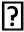 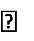 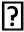 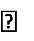 Indicatori de monitorizare Indicatori de monitorizare Domeniul 	de intervenție principal Domeniul 	de intervenție principal Domeniul/i 	de intervenție secundar/e Domeniul/i 	de intervenție secundar/e Total cheltuială publică realizată (obligatoriu pentru toate proiectele) – 1A Total cheltuială publică realizată (obligatoriu pentru toate proiectele) – 1A  ……………..  …………….. Numărul 	de 	locuri 	de 	muncă 	create (obligatoriu pentru toate proiectele) – 6A bărbați  ……………..  …………….. Numărul 	de 	locuri 	de 	muncă 	create (obligatoriu pentru toate proiectele) – 6A femei   ……………..  …………….. Numărul total de operațiuni de cooperare sprijinite în cadrul măsurii de cooperare (art.35 din Regulamentul (UE) nr. 1305/2013) - 1B Numărul total de operațiuni de cooperare sprijinite în cadrul măsurii de cooperare (art.35 din Regulamentul (UE) nr. 1305/2013) - 1B  ……………..  …………….. Numărul total al participanților instruiți - 1C Numărul total al participanților instruiți - 1C  ……………..  …………….. Numărul de exploatații agricole/beneficiari sprijiniți 2A 2B 2C Numărul de exploatații agricole/beneficiari sprijiniți 2A 2B 2C    …………….. …………….. ……………..    …………….. …………….. …………….. Numărul de exploatații agricole care primesc sprijin pentru participarea la sistemele de calitate, la piețele locale și la circuitele de aprovizionare scurte, precum și la grupuri/organizații de producători 3A 3B Numărul de exploatații agricole care primesc sprijin pentru participarea la sistemele de calitate, la piețele locale și la circuitele de aprovizionare scurte, precum și la grupuri/organizații de producători 3A 3B   …………….. ……………..   …………….. …………….. Suprafață totală agricolă (ha) 4A 4B 4C Suprafață totală agricolă (ha) 4A 4B 4C    …………….. …………….. ……………..    …………….. …………….. …………….. Suprafață totală forestieră (ha) 4A 4B 4C Suprafață totală forestieră (ha) 4A 4B 4C    …………….. …………….. ……………..    …………….. …………….. …………….. Suprafață totală (ha) - 5A Suprafață totală (ha) - 5A  ……………..  …………….. Investiții Totale (publice+private)  5B 5C Investiții Totale (publice+private)  5B 5C   …………….. ……………..   …………….. …………….. Suprafața totală sau UVM în cauză – 5D Suprafața totală sau UVM în cauză – 5D  ……………..  …………….. Suprafață totală – 5E Suprafață totală – 5E  ……………..  …………….. Populație netă care beneficiază de servicii/infrastructuri îmbunătățite – 6B Populație netă care beneficiază de servicii/infrastructuri îmbunătățite – 6B  ……………..  …………….. Populație netă care beneficiază de servicii TIC – 6C Populație netă care beneficiază de servicii TIC – 6C  ……………..  …………….. Alți indicatori specifici teritoriului, în conformitate cu obiectivele stabilite în fișa măsurii din SDL ………………………… ………………………… Alți indicatori specifici teritoriului, în conformitate cu obiectivele stabilite în fișa măsurii din SDL ………………………… …………………………   …………….. ……………..   …………….. …………….. DOCUMENTE DE PREZENTAT PUNCTE DE VERIFICAT ÎN DOCUMENTE 1 Planul de Afaceri Angajamente asumate prin Declaratia F din cererea de finantare Controlul conformităţii consta în verificarea prezenţei Planului de Afaceri, si daca respectă structura prezentată în Ghidul solicitantului.  2.1 Situaţiile financiare (bilant formularul 10,  cont de profit şi pierderi formularul 20 şi formularele  30 şi 40, precedente anului depunerii proiectului inregistrate la Administratia Financiara.  Sau 2.2 Declaratie privind veniturile realizate in Romania anul precedent depunerii proiectului, inregistrata la Administratia Financiara (formularul 200) Si/sau Controlul conformităţii consta în verificarea prezenţei Bilantului (situatiei financiare anuale, formularele 10, 20, 30, 40) anului precedent depunerii proiectului. Se verifica daca acestea sunt inregistrate la administratia financiara..  Daca aceste documente exista, se bifeaza casuta corespunzatoare din coloana DA. Se solicita originalul si expertul verifica concordanta copiei cu originalul, bifand casuta corespunzatoare in coloana „Concordanta copie cu originalul”.   In cazul unui solicitant infiintat in anul depunerii proiectului, care nu a intocmit Bilantul aferent anului anterior depunerii proiectului inregistrat la Administratia Financiara, solicitantul nu va depune nici un document in acest sens. In acest caz, expertul bifeaza casuta 2.3 Declaratie privind veniturile din activitati agricole impuse pe norme de venit (formularul 221), document obligatoriu de prezentat la depunerea cererii de finantare; sau 2.4 Declaratia de inactivitate inregistrata la Administratia Financiara, in cazul solicitantilor care nu au desfasurat activitate anterior depunerii cererii de finantare. corespunzatoare din coloana „Nu este cazul”. Pentru PFA, intreprinderi individuale si intreprinderi familiale se verifica existenta Declaratiei speciale privind veniturile realizate /  Declaratiei anuale de venit si daca acestea sunt inregistrate la Administratia Financiara.   Se solicita originalul si expertul verifica concordanta copiei cu originalul, bifand casuta corespunzatoare in coloana „Concordanta copie cu originalul”.  In cazul in care solicitantul a fost infiintat in ultimii 3 ani, anteriori depunerii cererii de finantare, expertul verifica existenta Declaratiei de inactivitate inregistrata/e la Administratia Financiara sau situatiilor financiare prin care dovedesc ca nu au inregistrat venituri din exploatare  si bifeaza casuta corespunzatoare din coloana DA. Se solicita originalul si expertul verifica concordanta copiei cu originalul, bifand casuta corespunzatoare in coloana „Concordanta copie cu originalul”. Se va verifica prezenta situatiilor financiare pentru anii n, n-1 si n-2, unde n este anul anterior depunerii cererii de finantare (pentru verificarea incadrarii in categoria firmelor in dificultate). Persoanele fizice (neinregistrate ca agenti economici) care se angajeaza ca pana la data semnarii contractului de finantare sa se autorizeze cu un statut minim de persoana fizica autorizata si sa functioneze ca microintreprindere nu vor depune bilant sau Declaratia speciala privind veniturile realizate (formularul 200) .    In acest caz, expertul bifeaza casuta corespunzatoare din coloana „Nu este cazul”, dupa verificarea conformităţii  documentului 18. 3.Documente pe care solicitantii trebuie sa le prezinte pentru terenurile si cladirile aferente obiecivelor prevazute in Planul de Afaceri  Pentru situatia in care terenul urmeaza sa fie achizitionat ulterior semnarii Contractului de Finantare, reprezentand o actiune in cadrul unui obiectiv specific al Planului de afaceri, documentele de proprietate vor fi prezentate la a doua transa de plata.  3.1 Pentru proiectele care presupun realizarea de lucrari de constructie sau achizitia de utilaje/echipamente cu montaj, se va prezenta Controlul conformităţii va consta în verificarea pe de o parte că aceste documente sunt completate, semnate şi poartă ştampila administraţiei care le-a eliberat iar pe de altă parte că acestea din urmă au fost emise pe numele solicitantului.  Se solicita originalul documentului si expertul verifica concordanta copiei cu originalul, bifand casuta corespunzatoare in coloana „Concordanta copie cu originalul”. inscrisul care sa certifice , dupa caz: a) Dreptul la proprietate privata Actele doveditoare ale dreptului de proprietate privată, reprezentate de înscrisurile constatatoare ale unui act juridic civil, jurisdicțional sau administrativ cu efect constitutiv translativ sau declarativ de proprietate, precum: Actele juridice translative de proprietate, precum contractele de vânzare-cumpărare, donație, schimb, etc; Actele juridice declarative de proprietate, precum împărțeala judiciară sau tranzacția; Actele jurisdicționale declarative, precum hotărârile judecătorești cu putere de resjudicata, de partaj, de constatare a uzucapiunii imobiliare, etc. Actele jurisdicționale, precum ordonanțele de adjudecare; b)            Dreptul de concesiune - Contract de concesiune, încheiat în conformitate cu legislaţia în vigoare, care acoperă o perioadă de cel puțin 10 ani începând cu anul depunerii cererii de finanţare, corespunzătoare asigurării sustenabilității investiției şi care oferă dreptul titularului de a executa lucrările de construcție prevăzute prin proiect, în copie. În cazul contractului de concesiune pentru cladiri, acesta va fi însoțit de o adresă emisă de concedent care să specifice dacă pentru clădirea concesionată există solicitări privind retrocedarea. În cazul contractului de concesiune pentru terenuri, acesta va fi însoțit de o adresă emisă de concedent care să specifice: - suprafaţa concesionată la zi - dacă pentru suprafaţa concesionată există solicitări privind retrocedarea sau diminuarea şi dacă da, să se menţioneze care este suprafaţa supusă acestui proces; - situaţia privind respectarea clauzelor contractuale, dacă este în graficul de realizare a investiţiilor prevăzute în contract, dacă concesionarul şi-a respectat graficul de plată a redevenţei şi alte clauze. c)            Dreptul de superficie contract de superficie care acoperă o perioadă de cel puțin 10 ani începând cu anul depunerii cererii de finanţare, corespunzătoare asigurării sustenabilității investiției şi care oferă dreptul titularului de a executa lucrările de construcție prevăzute prin proiect, în copie.  Documentele de la punctele a, b si c de mai sus vor fi însoțite de documente cadastrale şi documente privind înscrierea imobilelor în  evidențele de cadastru și carte funciară  (extras de carte funciară pentru informare din care să rezulte  inscrierea dreptului în cartea funciară, precum și încheierea de carte funciară emisă de OCPI), în termen de valabilitate la data depunerii (emis cu maxim 30 de zile înaintea depunerii proiectului) 3.2 Pentru proiectele care propun doar dotare, achiziție de mașini și/sau utilaje fără montaj sau al căror montaj nu necesită lucrari de construcții și/sau lucrări de intervenții asupra instalațiilor existente (electricitate, apă, canalizare, gaze, ventilație, etc.), se vor prezenta înscrisuri valabile pentru o perioadă de cel puțin 10 ani începând cu anul depunerii cererii de finanţare care să certifice, după caz: dreptul de proprietate privată, dreptul de concesiune, dreptul de superficie,  dreptul de uzufruct; dreptul de folosinţă cu titlu gratuit; împrumutul de folosință (comodat) dreptul de închiriere/locațiune. Înscrisurile  menționate la punctul 3.2 se vor depune respectand una dintre cele 2 condiţii (situaţii) de mai jos: A. vor fi depuse în copie și  însoțite de: -Documente cadastrale şi documente privind înscrierea imobilelor în  evidențele de cadastru și carte funciară  (extras de carte funciară pentru informare din care să rezulte  inscrierea dreptului în cartea funciară, precum și încheierea de carte funciară emisă de OCPI), în termen de valabilitate la data depunerii (emis cu maxim 30 de zile înaintea depunerii proiectului)  SAU  B  vor  fi incheiate în formă autentică de către un notar public sau emise de o autoritate publica sau dobandite printr-o hotarare judecatoreasca.   Atenție! Nu se acceptă documente cu încheiere de dată certă emise de către un notar public. În situaţia în care imobilul pe care se execută investiţia nu este liber de sarcini ( ipotecat în vederea constituirii unui credit) se va depune acordul creditorului privind execuţia investiţiei şi graficul de rambursare a creditului. Acest document va fi adăugat la Cererea de Finanţare în câmpul ‘’Alte documente 4. Copie a extrasului din Registrul agricol cu menţiunea "Conform cu originalul" (pentru dovedirea calităţii de membru al gospodăriei agricole, care desfășoară activitate agricolă pe suprafețe de teren mai mici de 0,3 ha, daca este cazul). Se verifica existenta documentului, valabilitatea acestuia, stampila unitatii care l-a eliberat si semnatura reprezentantului unitatii. Se verifica daca e specificat “Conform cu originalul” pe document. 5. Declarație întocmită şi asumată prin semnatură de un expert contabil, din care să reiasă faptul că întreprinderea nu a desfășurat niciodată activitatea/activitatile  pentru care a solicitat finanțare si/sau din care să rezulte că veniturile din activități agricole reprezintă cel puțin 50% din veniturile de exploatare ale solicitantului. Pentru întreprinderile care au autorizat/autorizate codul/codurile CAEN propus/propuse prin proiect Se verifica existenta documentului, acesta sa fie datat, sa prezinte stampila si semnatura expertului contabil care la intocmit. 6. Copia actului de identitate pentru reprezentantul legal de proiect (asociat Se verifica existenta documentului in copie cu mentiunea “Conform cu originalul”. Se verifica daca informatiile din unic/asociat majoritar/administrator/ PFA, titular II, membru IF). cererea de finantare corespund cu cele din actul de identitate ale reprezentantului legal bifate in  cererea de finantare. 7.Documente care atesta forma de organizare a solicitantului. 7.1 	Hotărâre 	judecătorească 	definitivă pronunţată pe baza actului de constituire și a statutului propriu în cazul Societăţilor agricole, însoțită de Statutul Societății agricole; 7.2 Act constitutiv pentru Societatea cooperativă agricolă Controlul conformitatii va consta in verificarea faptului ca documentele sunt completate, semnate, poarta stampila administratiei care le-a eliberat si sunt valabile in momentul depunerii cererii de finantare. De verificat dacă este deschis punct de lucru unde se va amplasa investiţia. 10. Declaraţie privind încadrarea întreprinderii în categoria intreprinderilor mici și mijlocii (Anexa 6.1 din Ghidul solicitantului). Aceasta trebuie să fie semnată de persoana autorizată să reprezinte întreprinderea.    Se verifica existenta documentului, sa fie completat, stampilat si semnat  de catre persoana autorizata sa reprezinte intreprinderea, conform legii. Dacă informaţiile nu sunt precizate, cererea de finantare este declarata neconforma. 11. Declaraţie pe propria răspundere a solicitantului privind respectarea regulii de cumul a ajutoarelor de minimis (Anexa 6.2 din Ghidul solicitantului) Se verifica existenta documentului, sa fie datat, semnat si stampilat de catre solicitant. Dacă informaţiile nu sunt precizate, cererea de finantare este declarata neconforma. 12. Declaraţie pe propria răspundere a solicitantului privind neîncadrarea în categoria ’’firme în dificultate’’ (Anexa 6.3 din Ghidul solicitantului), semnată de persoana autorizată să reprezinte intreprinderea, conform legii.  Declaraţia va fi dată de toţi solicitanţii cu excepţia PFA-urilor, intreprinderilor individuale, intreprinderilor familiale şi a societăţilor cu activitate de mai puţin de 2 ani fiscali. Se verifica existenta documentului, sa fie datat, stampilat si semnat  de catre persoana autorizata sa reprezinte intreprinderea, conform legii. Dacă informaţiile nu sunt precizate, cererea de finantare este declarata neconforma. 13. Declaraţie pe propria răspundere a solicitantului ca nu a beneficiat de servicii de consiliere prin Măsura 02 (Anexa 6.4 din Ghidul solicitantului) Se verifica existenta documentului, sa fie datat, stampilat si semnat  de catre solicitant. Dacă informaţiile nu sunt precizate, cererea de finantare este declarata neconforma. 17. Declarație pe proprie răspundere că nici solicitantul și nici un alt membru al gospodăriei nu a mai solicitat în aceeași sesiune/beneficiat de sprijin financiar nerambursabil forfetar pe sM 6.2. Se verifica existenta documentului, sa fie datat, stampilat si semnat  de catre solicitant. Dacă informaţiile nu sunt precizate, cererea de finantare este declarata neconforma. 